№01 /2020                                                                                                                    20.01.2020 г.Законодательно закреплено право заемщика на возврат части страховой премии при досрочном погашении потребкредитаФедеральные законы от 27 декабря 2019 г. N 483-ФЗ и N 489-ФЗВ Закон о потребительском кредите внесены изменения, в соответствии с которыми заемщик, досрочно исполнивший в полном объеме обязательства по кредитному договору (договору займа), имеет право на возврат части страховой премии, уплаченной в связи с подключением заемщика кредитором к программе личного страхования в качестве застрахованного лица или при самостоятельном заключении заемщиком договора страхования, обеспечивающего исполнение кредитных обязательств. Денежные средства подлежат возврату на основании заявления заемщика за вычетом суммы, пропорциональной времени, в течение которого на него распространялось страхование, при условии отсутствия в этот период страховых случаев.На законодательном уровне закреплено также право заемщика, подключенного кредитором к программе личного страхования или самостоятельно заключившего договор страхования, обеспечивающий исполнение кредитных обязательств, в течение 14 календарных дней отказаться от участия в такой программе (от договора страхования) с возвратом в полном объеме платы за подключение к программе страхования (страховой премии по договору страхования) при условии отсутствия страховых случаев. Это правило не применяется к договорам страхования предмета ипотеки и страхования ответственности ипотечного заемщика.Вместе с тем установлено, что договором потребительского кредита (займа) может быть предусмотрена возможность увеличения кредитором размера процентной ставки по кредиту (займу) в случае отказа заемщика от участия в программе личного страхования или от самостоятельно заключенного заемщиком договора страхования и неисполнения им содержащейся в кредитном договоре (договоре займа) обязанности по страхованию в течение более 30 календарных дней. Процентная ставка может быть повышена до уровня ставки по договорам потребительского кредита (займа), заключаемым на сопоставимых условиях, но не предусматривающих обязанности по страхованию.Рассматриваемые правила вступят в силу с 1 сентября 2020 года и будут применяться к договорам страхования, заключенным после этой даты. В связи с данными изменениями с 26 июня 2020 года скорректирован также п. 3 ст. 958 ГК РФ, определяющий общие условия возврата страховой премии при досрочном отказе страхователя от договора страхования.Заместитель прокурор Яльчикского районасоветник юстиции                                                                                     В.В. ПутяковУчастники амнистии капиталов получили дополнительную защиту от необоснованного уголовного преследованияФедеральный закон от 27 декабря 2019 г. N 498-ФЗ8 января 2020 года вступили в силу изменения в УПК РФ, цель которых - обеспечить реализацию гарантий, предусмотренных Федеральным законом от 08.06.2015 N 140-ФЗ "О добровольном декларировании физическими лицами активов и счетов (вкладов) в банках и о внесении изменений в отдельные законодательные акты Российской Федерации".В части второй ст. 75 УПК РФ в качестве недопустимых доказательств теперь прямо названы:- полученные в ходе оперативно-розыскных мероприятий или следственных действий сведения о факте представления подозреваемым, обвиняемым специальной декларации в рамках амнистии капиталов, и (или) сама указанная декларация и сведения, содержащиеся в ней или прилагаемых к ней документах;- полученные в ходе оперативно-розыскных мероприятий или следственных действий сведения о факте указания подозреваемого, обвиняемого в специальной декларации, представленной другим лицом, и (или) сведения о подозреваемом, обвиняемом, содержащиеся в указанной декларации или прилагаемых к ней документах.Исключение составляют случаи представления копий указанных декларации, документов и сведений самим декларантом для приобщения их к уголовному делу.Кроме того, ст. 140 УПК РФ дополнена новым положением, предусматривающим, что факт представления специальной декларации, а также сведения, содержащиеся в ней или в прилагаемых к ней документах, не могут служить поводом для возбуждения уголовного дела.А в ст. 164 УПК РФ, устанавливающей общие правила производства следственных действий, теперь закреплено, что при производстве следственных действий по уголовным делам о преступлениях, совершенных в сфере предпринимательской деятельности, запрещается изъятие соответствующей специальной декларации, поданной в рамках амнистии капитала.Заместитель прокурор Яльчикского районасоветник юстиции                                                                                     В.В. ПутяковОпубликован сводный план проверок - 2020На сайте Генеральной прокуратуры РФ размещен сводный План проведения плановых проверок организаций и предпринимателей на 2020 год.Обратите внимание: в него включены только те проверки, которые организуются и проводятся надзорными органами в соответствии с Федеральным законом от 26.12.2008 N 294-ФЗ. Те же проверки, которые исключены из сферы деятельности Закона N 294-ФЗ, например, налоговая, прокурорская или "антитеррористическая", в этот План не попадают, и искать их там бессмысленно.Чтобы отыскать в Плане-2020 "свою" компанию, можно воспользоваться поиском по названию, ИНН или ОГРН. Кроме того, можно искать и по адресу.Напоминаю, что в 2020 году продолжаются "надзорные каникулы" для малого бизнеса, хотя запрет на проверки не распространяется на лицензионные проверки, проверки объектов с присвоенной категорией риска/классом опасности, проверки злостных нарушителей и некоторые другие.Заместитель прокурор Яльчикского районасоветник юстиции                                                                                     В.В. ПутяковПравительство установило новый порядок госрегистрации транспортных средствПостановление Правительства РФ от 21 декабря 2019 г. N 1764С 1 января 2020 года вступил в силу Закон о государственной регистрации транспортных средств, основным новшеством которого является закрепление возможности участия в госрегистрации ТС специализированных организаций. Ими могут быть (при условии соблюдения установленных законом требований и включения в соответствующий реестр):- российские юридические лица или ИП, осуществляющие по договору с изготовителем или представителем иностранного изготовителя в РФ реализацию транспортных средств;- изготовители транспортных средств.Одновременно вступят в силу и новые правила государственной регистрации транспортных средств в ГИБДД, которые в конце декабря утвердило Правительство РФ.В них учтены новшества, предусмотренные указанным выше законом.В частности, новыми правилами предусмотрено, что, если постановка автомобиля на учет осуществляется при участии специализированной организации, его осмотр будет производить уполномоченное на это лицо такой организации на ее территории. Заявление о совершении регистрационных действий и электронные образы документов будут направляться специализированной организацией в регистрационное подразделение Госавтоинспекции через портал госуслуг. Оформленные регистрационные документы за автовладельца в этом случае также получит уполномоченный представитель специализированной организации.Отмечу еще несколько нововведений:- новыми правилами установлено, что регистрация транспортных средств, принадлежащих физическим лицам, не достигшим возраста 16 лет, будет осуществляться за одним из родителей, усыновителей либо опекунов (попечителей). Напомню, что согласно Закону о государственной регистрации транспортных средств, автомобили, принадлежащие несовершеннолетним собственникам, зарегистрированные на их родителей или опекунов, будут снимать с регистрационного учета по достижении собственником 16 лет;- для постановки автомобиля на учет его владелец может обратиться в любое регистрационное подразделение. Однако присвоение государственного регистрационного номера транспортного средства будет осуществляться в соответствии с цифровым кодом региона места регистрации владельца транспортного средства;- если на транспортное средство оформлен электронный паспорт, представлять его в регистрационное подразделение Госавтоинспекции не нужно;- если регион места регистрации владельца транспортного средства и субъекта РФ, в котором расположено регистрационное подразделение ГИБДД, совпадают, по заявлению автовладельца ему выдаются государственные регистрационные знаки, соответствующие присвоенному государственному регистрационному номеру. При несовпадении (либо при наличии волеизъявления автовладельца на регистрацию ТС без выдачи государственного регистрационного знака) осуществляется только присвоение государственного регистрационного номера. Государственный регистрационный знак в этом случае можно будет получить у организации - изготовителя таких знаков. Указанные действия от имени владельца ТС может совершать и специализированная организация.Заместитель прокурор Яльчикского районасоветник юстиции                                                                                     В.В. ПутяковИнформационный бюллетень «Вестник Кильдюшевского сельского поселения Яльчикского района Чувашской Республики» отпечатан  в администрации Кильдюшевского сельского поселения Яльчикского района Чувашской Республики.Адрес: д. Кильдюшево, ул. 40 лет Победы, дом №20                                                                    Тираж -  10 экз.  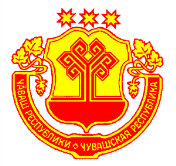 Информационный бюллетеньВестник Кильдюшевского сельского поселения Яльчикского районаУТВЕРЖДЕНРешением Собрания депутатов Кильдюшевского сельского поселения Яльчикского района № 1/2 “22” января 2008г.